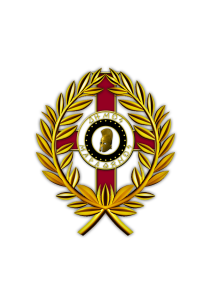 ΕΛΛΗΝΙΚΗ ΔΗΜΟΚΡΑΤΙΑ                                                 Ν. Μάκρη ………./……../2019ΝΟΜΟΣ ΑΤΤΙΚΗΣΔΗΜΟΣ ΜΑΡΑΘΩΝΟΣΔ/ΝΣΗ ΚΑΘΑΡΙΟΤΗΤΑΣ, ΑΝΑΚΥΚΛΩΣΗΣ,                   ΠΕΡΙΒΑΛΛΟΝΤΟΣ, ΠΡΑΣΙΝΟΥ & ΣΥΝΤΗΡΗΣΗΣ ΥΠΟΔΟΜΩΝΕΝΤΥΠΟ ΟΙΚΟΝΟΜΙΚΗΣ ΠΡΟΣΦΟΡΑΣ Για την προμήθεια λευκού αλατιού οδικών δικτύων (αλάτι αποχιονισμού)της επιχείρησης ………………………………………………, με έδρα στ ……………..………...., οδός …………………………………………., αριθμός ………, τηλέφωνο …………………., e-mail …………………………….Προσφέρω το ανωτέρω είδος έναντι συνολικού ποσού: ………………………………………………….…………………………………………………………………………..…………………………………………………………………………………………………………………………………………………………(αναγράφετε συνολικό ποσό συμπεριλαμβανομένου του Φ.Π.Α. ολογράφως)Μαραθώνας ….. / ….. / 2019Ο Προσφέρων[Σφραγίδα Επιχείρησης, Υπογραφή Νόμιμου Εκπροσώπου]α.α.ΠεριγραφήΜονάδα Μέτρησης(συσκευασία)ΠοσότηταΚαθαρήαξίαΣύνολο1Αλάτι ακατέργαστο (για χιόνι) 
CPV 144200001 «Θαλασσινό αλάτι»Σακί των 1064Σύνολο  προ Φ.Π.Α.:Σύνολο  προ Φ.Π.Α.:Σύνολο  προ Φ.Π.Α.:Σύνολο  προ Φ.Π.Α.:Σύνολο  προ Φ.Π.Α.:Φ.Π.Α. 13%:Φ.Π.Α. 13%:Φ.Π.Α. 13%:Φ.Π.Α. 13%:Φ.Π.Α. 13%:Σύνολο με Φ.Π.Α.:Σύνολο με Φ.Π.Α.:Σύνολο με Φ.Π.Α.:Σύνολο με Φ.Π.Α.:Σύνολο με Φ.Π.Α.: